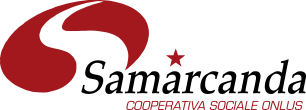 GRADUATORIE PROVVISORIE -  FATTE SALVE LE VERIFICHE DI COMPETENZA DELL’UFFICIO NAZIONALE PER IL SERVIZIO CIVILEProgetto Accogliere rende umani CODICE PROGETTO NAZNZ0012318102718NNAZCooperativa sociale zattera blu 5 - Via Lago Di Tovel - SchioN.CognomeNomeData nascitaCod. sedeIdoneoSelezionatoPunteggioNote1MARTINICHIARA27/11/19915685SìSì6023